13 марта  2021г(сжигание чучела Масленицы)Гостиничный комплекс европейского уровня находится в 20 минутах от Сергиева Посада и расположен на 10га хвойного леса в бывшей усадьбе князей Трубецких. 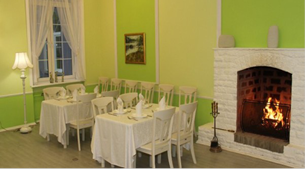 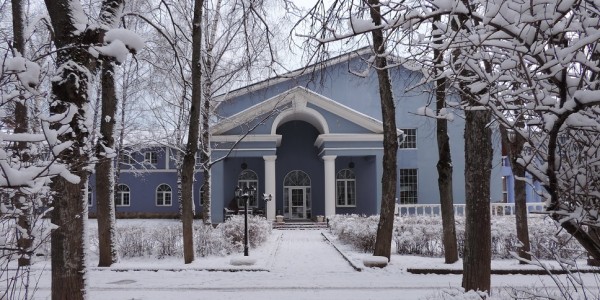 07:20 Сбор группы по адресу заказчика, встреча с гидом. 07:30 Посадка в автобус, отправление на экскурсию.10:00 Архитектурный ансамбль Троице-Сергиевой Лавры с посещением храмов11:00 Свободно время12:00 Отъезд в парк-отель 12:30 Приезд в парк-отель13:00 – 14:00 Обед в ресторане с рюмочкой и глинтвейном14:00 – 17:00 Веселые игры с фольклорным ансамблем и скоморохами(игры, конкурсы, забавы, захват крепости, конкурс на главный приз “Достань со столба…”, призы…) на свежем воздухе. 16:00 СЖИГАНИЕ ЧУЧЕЛА МАСЛЕНИЦЫ. - Катание с горы: санки, тюбинги, ледянки - бесплатно!- Посещение бассейна + сауна + джакузи (купальники с собой, полотенца – 150р/чел – доп. плата). За доп. плату: бильярд, лобби-бар.Меню обеда: Салат "Оливье" 100грСалат "Куриный листовой с гренками" 100гр                      общие салатницыСалат "Витаминный" 100гСуп –лапша куриная по-домашнему Шашлык свиной 150гр на шпажкахКартофель запеченныйБлинчики (со сметаной/вареньем)Чай/кофе ХлебВодка 50гр, глинтвейн 200грМорс клюквенно-брусничный 200млСтоимость на 1 чел. 3400 руб. (группа 40 чел.) Дотация  для  члена  профсоюза и детей до 18 лет – 1.000 рубВ стоимость включено: транспортное и экскурсионное обслуживание, входные билеты в музей, обед.ПРИМЕЧАНИЕ: Масленичное празднество будет проходить на свежем воздухе, просим гостей одеваться и обуваться в соответствии с сезоном и прогнозом погоды. * Дамы, посещающие православные обители должны быть одеты  в соответствии с правилами посещения храмов (юбки и платки предоставляются в монастырях) * Порядок посещения экскурсионных и туристских объектов может быть незначительно изменен, с полным сохранением  качества и стоимости предоставляемых услуг.В списке группы должны быть полные ФИО, дата рождения  и номер паспортаВ поездку туристы обязательно берут с собой паспорт.!!! ВНИМАНИЕ: если Парк отель не наберет нужное количество групп для проведения праздника,группе будет предложена замена на программу в Торбеево.  